ЗЕМСКОЕ СОБРАНИЕКРАСНОКАМСКОГО МУНИЦИПАЛЬНОГО РАЙОНАПЕРМСКОГО КРАЯРЕШЕНИЕ27.06.2018 												№ 78  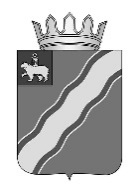 О внесении изменений в Положениео предоставлении мест под размещениеобъектов нестационарной торговли на земельных участках, находящихся вмуниципальной собственностиКраснокамского муниципального района, а также на земельных участках, государственная собственность на которые не разграничена, расположенных на территории сельских поселений, входящих в состав Краснокамского муниципального районаВ соответствии со статьями 39.33, 39.36 Земельного кодекса Российской Федерации, Федеральными законами от 28 декабря 2009 г. № 381-ФЗ «Об основах государственного регулирования торговой деятельности в РФ», Федеральным законом от 6 октября 2003 г. № 131-ФЗ «Об общих принципах организации местного самоуправления в Российской Федерации», Федеральным законом от 27 июля 2010 г. № 210-ФЗ «Об организации предоставления государственных и муниципальных услуг», Постановлением Правительства Пермского края от 28 ноября 2017 г. № 966-п «Об утверждении Порядка разработки и утверждения схемы размещения нестационарных торговых объектов», Постановлением Правительства Пермского края от 11 августа 2010 г. № 483-п «Об утверждении Порядка разработки и утверждения схемы размещения нестационарных торговых объектов», Постановлением Правительства Пермского края от 21.03.2018 № 137-п «Об утверждении Порядка организации и проведения аукциона в электронной форме на право заключения договора на осуществление торговой деятельности в нестационарном торговом объекте, договора на размещение нестационарного торгового объекта», Уставом Краснокамского муниципального районаЗемское Собрание Краснокамского муниципального района РЕШАЕТ:1. Внести в Положение о предоставлении мест под размещение объектов нестационарной торговли на земельных участках, находящихся в муниципальной собственности Краснокамского муниципального района, а также на земельных участках, государственная собственность на которые не разграничена, расположенных на территории сельского поселения, входящих в состав Краснокамского муниципального района, утвержденное решением Земского Собрания Краснокамского муниципального района от 30 августа 2017 г. № 89, следующие изменения: часть III Положения изложить в следующей редакции:«III. Порядок организации и проведения аукциона в электронной форме на право заключения договора на осуществление торговой деятельности в нестационарном торговом объекте на земельных участках, находящихся в муниципальной собственности Краснокамского муниципального района, а также на земельных участках государственная собственность, на которые не разграничена, расположенных на территории сельских поселений, входящих в состав Краснокамского муниципального района3.1. Настоящий Порядок регламентирует процедуру подготовки и проведения аукциона в электронной форме на право заключения договора на осуществление торговой деятельности в нестационарном торговом объекте на земельных участках, находящихся в муниципальной собственности Краснокамского муниципального района, а также на земельных участках, государственная собственность на которые не разграничена, расположенных на территории сельских поселений, входящих в состав Краснокамского муниципального района, договора на размещение нестационарного торгового объекта, а также порядок заключения таких договоров между администрацией Краснокамского муниципального района, юридическими лицами, индивидуальными предпринимателями, гражданами по итогам торгов, проводимых в форме открытого аукциона, а также без проведения аукциона в случаях, предусмотренных настоящим Порядком (далее – Порядок).3.2. Порядок определяет стандарт и устанавливает состав, последовательность и сроки выполнения административных процедур при предоставлении администрацией Краснокамского муниципального района муниципальной услуги по заключению договора на размещение нестационарного торгового объекта.3.3. Заявителями являются юридические лица, индивидуальные предприниматели граждане (далее – заявители, хозяйствующие субъекты), обратившиеся в администрацию Краснокамского муниципального района с заявлением о заключении договора на размещение нестационарного торгового объекта.3.4. Для целей настоящего Порядка используются следующие основные понятия:аукцион в электронной форме на право заключения договора на осуществление торговой деятельности в нестационарном торговом объекте, договора на размещение нестационарного торгового объекта (далее - аукцион) - способ определения субъекта торговли, при котором победителем признается участник аукциона, предложивший наиболее высокую цену за право заключения договора на осуществление торговой деятельности в нестационарном торговом объекте (далее - договор на осуществление торговли), договора на размещение нестационарного торгового объекта, а также в случаях, установленных настоящим Порядком, единственный участник аукциона (далее - победитель аукциона);оператор электронной площадки - юридическое лицо из числа юридических лиц, определенных для организации продажи государственного и муниципального имущества в электронной форме, перечень которых утвержден распоряжением Правительства Российской Федерации от 4 декабря 2015 г. № 2488-р, проводящее аукцион.Иные понятия, используемые в настоящем Порядке, применяются в том же значении, что и в Порядке разработки и утверждения схемы размещения нестационарных торговых объектов, утвержденном Постановлением Правительства Пермского края от 28 ноября 2017 г. № 966-п (далее - Порядок разработки и утверждения схемы).3.5. Предметом аукциона является право заключения договора на осуществление торговли, договора на размещение нестационарного торгового объекта.3.6. Договор на осуществление торговли, договор на размещение нестационарного торгового объекта должны содержать следующие обязательные условия:3.6.1. цена договора на осуществление торговли или договора на размещение нестационарного торгового объекта;3.6.2. порядок и сроки внесения платы по договору на осуществление торговли или договору на размещение нестационарного торгового объекта;3.6.3. срок действия договора на осуществление торговли или договора на размещение нестационарного торгового объекта;3.6.4. учетный номер нестационарного торгового объекта;3.6.5. адресные ориентиры нестационарного торгового объекта;3.6.6. вид нестационарного торгового объекта;3.6.7. специализация нестационарного торгового объекта;3.6.8. период размещения нестационарного торгового объекта;3.6.9. площадь нестационарного торгового объекта;3.6.10. нормативные требования к внешнему облику нестационарного торгового объекта в случае размещения нестационарного торгового объекта на территории Краснокамского муниципального района;3.6.11. запрет на передачу или уступку прав по договору на осуществление торговли или договору на размещение нестационарного торгового объекта третьим лицам, осуществление третьими лицами торговой и иной деятельности с использованием нестационарного торгового объекта;3.6.12. право уполномоченного органа администрации Краснокамского муниципального района на расторжение договора на осуществление торговли или договора на размещение нестационарного торгового объекта в одностороннем порядке в одном из следующих случаев:3.6.12.1. неисполнение победителем аукциона обязательства по соблюдению:специализации нестационарного торгового объекта;адресного ориентира размещения нестационарного торгового объекта в соответствии со схемой;вида нестационарного торгового объекта;площади нестационарного торгового объекта;нормативных требований к внешнему облику нестационарного торгового объекта в случае размещения нестационарного торгового объекта на территории Краснокамского муниципального района;3.6.12.2. неисполнение победителем аукциона обязательства по осуществлению в нестационарном торговом объекте торговой деятельности в течение 30 календарных дней подряд в течение срока действия договора на осуществление торговли или договора на размещение нестационарного торгового объекта;3.6.12.3. неисполнение победителем аукциона обязательств по оплате цены договора на осуществление торговли или договора на размещение нестационарного торгового объекта или просрочка исполнения обязательств по оплате очередных платежей по договору на осуществление торговли или договору на размещение нестационарного торгового объекта на срок более 30 календарных дней и более двух раз подряд;3.6.12.4. неисполнение победителем аукциона запрета на передачу или уступку прав по договору на осуществление торговли или договора на размещение нестационарного торгового объекта третьим лицам, осуществление третьими лицами торговой и иной деятельности с использованием нестационарного торгового объекта;3.6.12.5. неоднократные (два и более раза) нарушения условий договора на осуществление торговли или договора на размещение нестационарного торгового объекта при осуществлении торговой деятельности в нестационарном торговом объекте (подтвержденные вступившими в силу постановлениями о назначении административного наказания) в течение одного календарного года и неустранение нарушений условий договора на осуществление торговли или договора на размещение нестационарного торгового объекта в сроки, указанные в предписании органа местного самоуправления об их устранении, в частности несоблюдение:3.6.12.5.1. правил благоустройства и содержания территории, используемой для размещения нестационарного торгового объекта;3.6.12.5.2. правил обращения с твердыми бытовыми отходами;3.6.12.5.3. требований к розничной продаже алкогольной продукции, утвержденных Федеральным законом от 22 ноября 1995 г. № 171-ФЗ «О государственном регулировании производства и оборота этилового спирта, алкогольной и спиртосодержащей продукции и об ограничении потребления (распития) алкогольной продукции», что подтверждено постановлением о назначении административного наказания;3.6.12.6. изъятие земельного участка для государственных и муниципальных нужд, в случае необходимости в использовании земельного участка, на котором расположен нестационарный торговый объект;3.6.12.7. ликвидация юридического лица, снятие статуса индивидуального предпринимателя, банкротство индивидуального предпринимателя, юридического лица.3.7. Проведение аукциона осуществляется комитетом имущественных отношений и территориального планирования администрации Краснокамского муниципального района: Пермский край, г. Краснокамск, пр-т Маяковского, 11, тел. 8 (34273) 4-46-17, адрес электронной почты: admkrasn@rambler.ru, kio_krasnokamsk@mail.ru (далее – уполномоченный орган) на выбранной им электронной площадке и в соответствии с регламентом, определенным оператором данной электронной площадки.3.8. Начальная цена аукциона определяется в соответствии с методикой, утвержденной уполномоченным органом.Уполномоченный орган вправе установить понижающий коэффициент при расчете начальной цены аукциона для размещения нестационарных торговых объектов и осуществления торговой деятельности с использованием товаров, включенных в перечень приоритетных специализаций, определенный администрацией Краснокамского муниципального района из числа специализаций, установленных в пунктах 1.4.15, 1.4.16 Постановления Правительства Пермского края от 28.11.2017 № 966-п «Об утверждении Порядка разработки и утверждения схемы размещения нестационарных торговых объектов».Величина повышения начальной цены аукциона (далее – «шаг аукциона») устанавливается в размере от 0,5 до 5% от начальной цены аукциона.3.9. Сумма задатка для участия в аукционе определяется уполномоченным органом в размере начальной цены аукциона.3.10. При расторжении договора на осуществление торговли или договора на размещение нестационарного торгового объекта в случае, указанном в пункте 3.6.12.6 настоящего Порядка, субъекту предпринимательства предоставляется альтернативное место в порядке, установленном уполномоченным органом.3.11. Уполномоченный орган не менее чем за 30 календарных дней до дня проведения аукциона размещает на электронной площадке извещение о проведении аукциона и аукционную документацию.3.12. Извещение о проведении аукциона должно содержать следующие сведения:3.12.1. об организаторе аукциона, принявшем решение о проведении аукциона, реквизитах указанного решения;3.12.2. об адресе электронной площадки в информационно-телекоммуникационной сети «Интернет»-www.gosuslugi.ru;3.12.3. о порядке проведения аукциона;3.12.4. о лоте (предмете аукциона), в том числе:3.12.5. местоположении и размере площади места размещения нестационарного торгового объекта;3.12.6. виде нестационарного торгового объекта;3.12.7. специализации нестационарного торгового объекта;3.12.8. периоде и сроке размещения нестационарного торгового объекта;3.12.9. проводится ли аукцион среди субъектов малого или среднего предпринимательства, осуществляющих торговую деятельность;3.12.10. о начальной цене аукциона, а также сроке и порядке внесения итоговой цены аукциона;3.12.11. о «шаге аукциона»;3.12.12. о дате и времени окончания срока подачи заявок на участие в аукционе; дате окончания срока рассмотрения заявок на участие в аукционе; дате проведения аукциона. В случае если дата проведения аукциона приходится на нерабочий день, днем проведения аукциона является следующий за ним рабочий день;3.12.13. о размере задатка, порядке его внесения и возврата участником аукциона, реквизитах счета для перечисления задатка;3.12.14. о требованиях, предъявляемых к участнику аукциона;3.12.15. перечень документов, которые должны быть представлены участником аукциона.3.13. Аукционная документация должна содержать следующие сведения:3.13.1. сведения, предусмотренные в пунктах 3.12.1-3.12.13 настоящего Порядка;3.13.2 требования к содержанию и составу заявки на участие в аукционе, инструкцию по ее заполнению;3.13.3 порядок и срок отзыва заявок на участие в аукционе;3.13.4 срок, в течение которого победитель аукциона обязан подписать договор на осуществление торговли или договор на размещение нестационарного торгового объекта;3.13.5 проект договора на осуществление торговли или договор на размещение нестационарного торгового объекта.3.14. Уполномоченный орган вправе принять решение о внесении изменений в извещение о проведении аукциона и аукционную документацию не позднее чем за 5 рабочих дней до даты окончания срока подачи заявок на участие в аукционе. Указанные изменения подлежат размещению в течение одного календарного дня со дня принятия соответствующего решения в порядке, установленном для размещения аукционной документации.При внесении изменений в извещение о проведении аукциона и в аукционную документацию срок подачи заявок на участие в аукционе должен быть продлен на такой срок, чтобы со дня размещения на электронной площадке изменений, внесенных в извещение о проведении аукциона и аукционную документацию, до даты окончания подачи заявок на участие в аукционе было не менее 15 календарных дней.Изменение лота (предмета аукциона) не допускается.3.15. Любое заинтересованное лицо в срок не позднее 10 календарных дней до окончания срока приема заявок на участие в аукционе вправе обратиться в уполномоченный орган за разъяснениями положений аукционной документации с использованием средств электронной площадки. Запросы о разъяснении положений аукционной документации, полученные после вышеуказанного срока, не рассматриваются.Ответ на запрос о разъяснении положений аукционной документации должен быть подготовлен в течение двух рабочих дней со дня поступления указанного запроса.3.16. Для участия в аукционе субъекты торговли, зарегистрированные на электронной площадке в установленном порядке (далее - участники аукциона), подают заявки на участие в аукционе.3.17. Прием заявок на участие в аукционе прекращается не ранее чем за 3 рабочих дня до дня проведения аукциона.3.18. Заявки на участие в аукционе направляются участниками аукциона оператору электронной площадки в форме электронного документа и должны содержать согласие участника аукциона с условиями аукционной документации.Не допускается включение в заявку на участие в аукционе сведений о фирменном наименовании (наименовании), об организационно-правовой форме, о месте нахождения, почтовом адресе (для юридического лица), фамилии, имени, отчестве, паспортных данных, месте жительства (для индивидуального предпринимателя), номере контактного телефона, адресе электронной почты, идентификационном номере налогоплательщика.3.19. В целях проведения отбора участников аукциона уполномоченной орган создает аукционную комиссию.Порядок работы аукционной комиссии и ее состав утверждаются уполномоченным органом.3.20. Аукционная комиссия осуществляет проверку заявок на участие в аукционе. Срок рассмотрения заявок на участие в аукционе не может превышать одного рабочего дня с даты окончания срока подачи заявок на участие в аукционе.3.21. По результатам рассмотрения заявок на участие в аукционе аукционная комиссия принимает решение о допуске участников аукциона к участию в аукционе или об отказе в допуске к участию в аукционе.3.22. Аукцион признается несостоявшимся в случае, если:3.22.1. по окончании срока подачи заявок на участие в аукционе подана только одна заявка на участие в аукционе или не подано ни одной заявки на участие в аукционе;3.22.2. на основании результатов рассмотрения заявок на участие в аукционе принято решение об отказе в допуске к участию в аукционе (об отказе в приеме заявки на участие в аукционе) всех участников аукциона, подавших заявки на участие в аукционе, либо на основании результатов рассмотрения заявок на участие в аукционе принято решение о допуске одного участника аукциона;3.22.3. в течение десяти минут после начала проведения аукциона ни один из участников аукциона не подал предложение о цене аукциона.3.23. В случае если ни от одного из участников аукциона не поступило предложение о повышении начальной цены аукциона, победителем аукциона признается участник аукциона, чья заявка на участие в аукционе поступила первой.3.24. В случае если аукцион признан несостоявшимся по причинам, указанным в пунктах 3.22.1, 3.22.2 настоящего раздела, при условии допуска одного участника аукциона победителем аукциона признается единственный участник аукциона. Договор на осуществление торговли или договор на размещение нестационарного торгового объекта в указанном случае заключается с единственным участником аукциона по начальной цене аукциона.3.25. По результатам рассмотрения заявок на участие в аукционе аукционная комиссия в течение одного рабочего дня после дня проведения аукциона в двух экземплярах оформляет протокол рассмотрения заявок на участие в аукционе (далее - протокол), который подписывается всеми присутствующими на заседании аукционной комиссии членами.Протокол должен содержать сведения о победителе аукциона и участнике аукциона, сделавшем предпоследнее предложение о цене аукциона, о фирменном наименовании (наименовании), об организационно-правовой форме, о месте нахождения, почтовом адресе (для юридического лица), основном государственном регистрационном номере (основном государственном регистрационном номере индивидуального предпринимателя), фамилии, имени, отчестве, паспортных данных, месте жительства (для индивидуального предпринимателя), идентификационном номере налогоплательщика с указанием порядкового номера, присвоенного заявке на участие в аукционе.Один экземпляр протокола хранится у уполномоченного органа, другой экземпляр в течение одного рабочего дня с даты его подписания направляется победителю аукциона или участнику аукциона, подавшему единственную заявку на участие в аукционе, с приложением проекта договора на осуществление торговли или проекта договора на размещение нестационарного торгового объекта, который составляется путем включения в данный проект договора условий о цене, предложенных победителем аукциона или участником аукциона, подавшим единственную заявку на участие в аукционе.Уполномоченный орган в течение одного рабочего дня с даты подписания протокола направляет его для размещения оператору электронной площадки.3.26. Протокол подлежит хранению в течение не менее трех лет со дня окончания срока действия договора на осуществление торговли или договора на размещение нестационарного торгового объекта.3.27. Договор на осуществление торговли или договор на размещение нестационарного торгового объекта с победителем аукциона заключаются уполномоченным органом не ранее чем через 10 рабочих дней и не позднее 20 рабочих дней с даты размещения на электронной площадке протокола.3.28. В случае если победитель аукциона не подписал проект договора на осуществление торговли или проект договора на размещение нестационарного торгового объекта в срок и на условиях, предусмотренных аукционной документацией, протоколом и настоящим разделом, победитель аукциона признается уклонившимся от заключения договора на осуществление торговли или договора на размещение нестационарного торгового объекта, и денежные средства, внесенные им в качестве задатка, не возвращаются.3.29. В случае уклонения победителя аукциона от заключения договора на осуществление торговли или договора на размещение нестационарного торгового объекта уполномоченный орган заключает договор на осуществление торговли или договор на размещение нестационарного торгового объекта с участником аукциона, сделавшим предпоследнее предложение о цене аукциона.При этом заключение договора на осуществление торговли или договора на размещение нестационарного торгового объекта для участника аукциона, сделавшего предпоследнее предложение о цене аукциона, является обязательным.3.30. В случае уклонения победителя аукциона, участника аукциона, сделавшего предпоследнее предложение о цене аукциона, от заключения договора на осуществление торговли или договора на размещение нестационарного торгового объекта уполномоченный орган признает аукцион несостоявшимся и обязан в течение месяца со дня принятия решения о признании аукциона несостоявшимся объявить повторный аукцион.».3. Решение подлежит опубликованию в специальном выпуске «Официальные материалы органов местного самоуправления Краснокамского муниципального района» газеты «Краснокамская звезда» и размещению на официальном сайте администрации Краснокамского муниципального района www.krasnokamskiy.com.4. Контроль за исполнением решения возложить на комиссию по социальной политике социальной защите населения Земского Собрания Краснокамского муниципального района (Р.Т.Хасанов).Глава муниципального района – 		Председатель Земского Собранияглава администрации Краснокамского	Краснокамского муниципальногомуниципального района  			района    В.В.Соколов				      Г.П.Новиков